Сессия №8                             Решение № 95                  27 мая 2020 годаОб утверждении Порядка принятия решения о применении к лицам, замещающим муниципальные должности Звениговского муниципального района Республики Марий Эл мер ответственности, указанных в части 7.3-1 статьи 40 Федерального закона от 06.10.2003 
№ 131-ФЗ «Об общих принципах организации местного самоуправления в Российской Федерации В соответствии со ст. 40 Федерального закона от 06.10.2003 № 131-ФЗ
 «Об общих принципах организации местного самоуправления в Российской Федерации», ч. 5 ст. 29 Закона Республики Марий Эл от 05.12.2019 № 53-З 
«О регулировании некоторых вопросов представления сведений о доходах, расходах, об имуществе и обязательствах имущественного характера отдельными категориями граждан и должностных лиц», ст. 20 Устава Звениговского муниципального района Республики Марий Эл, Собрание депутатовРЕШИЛО:1. Утвердить Порядок принятия решения о применении к лицам, замещающим муниципальные должности Звениговского муниципального района Республики Марий Эл мер ответственности, указанных в части 7.3-1 статьи 40 Федерального закона от 06.10.2003 № 131-ФЗ «Об общих принципах организации местного самоуправления в Российской Федерации» (прилагается).2. Настоящее решение вступает в силу после официального опубликования в газете «Звениговская неделя» и подлежит размещению на сайте Звениговского муниципального района в информационно-телекоммуникационной сети «Интернет».Председатель Собрания депутатовЗвениговского муниципального района                                         Н.В. ЛабутинаПриложениек решению Собрания депутатов от 27 мая 2020 года № 95ПОРЯДОКпринятия решения о применении к лицам, замещающим муниципальные должности Звениговского муниципального района Республики Марий Эл мер ответственности, указанных в части 
7.3-1 статьи 40 Федерального закона от 06.10.2003 № 131-ФЗ 
«Об общих принципах организации местного самоуправления
 в Российской Федерации»1. Настоящим Порядком определяется процедура принятия Собранием депутатов Звениговского муниципального района Республики Марий Эл (далее – Собрание депутатов муниципального района) решения о применении к лицам, замещающим муниципальные должности Звениговского муниципального района Республики Марий Эл мер ответственности, указанных в части 7.3-1 статьи 40 Федерального закона от 06.10.2003 № 131-ФЗ «Об общих принципах организации местного самоуправления в Российской Федерации» (далее - мера ответственности).1.1 В целях применения настоящего порядка под лицами, замещающими муниципальные должности Звениговского муниципального района Республики Марий Эл, понимаются депутат, член выборного органа местного самоуправления, выборное должностное лицо местного самоуправления.2. К депутату, члену выборного органа местного самоуправления, выборному должностному лицу местного самоуправления, которыми представлены недостоверные или неполные сведения о своих доходах, расходах, об имуществе и обязательствах имущественного характера, а также сведения о доходах, расходах, об имуществе и обязательствах имущественного характера своих супруги (супруга) и несовершеннолетних детей, если искажение этих сведений является несущественным, могут быть применены меры ответственности, указанные в части 7.3-1 статьи 40 Федерального закона от 06.10.2003 № 131-ФЗ «Об общих принципах организации местного самоуправления в Российской Федерации» (далее – Федеральный закон № 131-ФЗ).3. Основанием для рассмотрения Собранием депутатов муниципального района вопроса о применении к депутату, члену выборного органа местного самоуправления, выборному должностному лицу местного самоуправления мер ответственности, указанных в части 7.3-1 статьи 40 Федерального закона № 131-ФЗ, является заявление Главы Республики Марий Эл (далее – Заявление), поступившее в Собрание депутатов муниципального района.4. В 10-дневный срок со дня поступления заявления в Собрание депутатов муниципального района глава Звениговского муниципального района:письменно уведомляет о поступившем Заявлении лицо, замещающее муниципальную должность, в отношении которого поступило предложение о досрочном прекращении его полномочий или применении к нему иной меры ответственности, а также о дате, времени и месте его рассмотрения;предлагает лицу, замещающему муниципальную должность в отношении которого поступило Заявление, дать письменные пояснения по существу выявленных нарушений, которые будут оглашены при рассмотрении Заявления Собрания депутатов муниципального района;письменно уведомляет орган, инициировавший направление Заявление Главы Республики Марий Эл о дате, времени и месте рассмотрения Заявления. 5. Заявление о применении мер ответственности, указанных в части 7.3-1 статьи 40 Федерального закона № 131-ФЗ, к депутату, члену выборного органа местного самоуправления, выборному должностному лицу местного самоуправления, рассматривается Собранием депутатов в течение 30 дней со дня поступления данного заявления в Собрание депутатов муниципального района, а если заявление поступило в период между сессиями Собрания депутатов муниципального района, - не позднее чем через три месяца со дня его поступления.6. При рассмотрении вопроса о применении мер ответственности, указанных в части 7.3-1 статьи 40 Федерального закона № 131-ФЗ, к главе Звениговского муниципального района Республики Марий Эл, председателю Собрания депутатов Звениговского муниципального района Республики Марий Эл заседание Собрания депутатов проходит под председательством заместителя председателя Собрания депутатов.7. Решение о применении мер ответственности, указанных в части 7.3-1 статьи 40 Федерального закона № 131-ФЗ, принимается большинством голосов от установленной численности депутатов на основании результатов открытого голосования. В случае равенства голосов решающим является голос председательствующего на заседании.8. Решение о применении мер ответственности, указанных в части 7.3-1 статьи 40 Федерального закона № 131-ФЗ, подписывается председателем Собрания депутатов Звениговского муниципального района.9. В случае если рассматривается вопрос о применении мер ответственности, указанных в части 7.3-1 статьи 40 Федерального закона 
№ 131-ФЗ, к главе Звениговского муниципального района Республики Марий Эл, председателю Собрания депутатов, решение о применении мер ответственности, указанных в части 7.3-1 статьи 40 Федерального закона №131-ФЗ, подписывается председательствующим на заседании.10. При рассмотрении и принятии решения о применении мер ответственности, указанных в части 7.3-1 статьи 40 Федерального закона 
№ 131-ФЗ, депутату, члену выборного органа местного самоуправления, выборному должностному лицу местного самоуправления, в отношении которого рассматривается вопрос, предоставляется слово для выступления.11. В случае если депутат, член выборного органа местного самоуправления, выборное должностное лицо местного самоуправления, надлежащим образом извещенный о времени и месте проведения заседания Собрания депутатов муниципального района, не явился на заседание, заседание может быть проведено в его отсутствие.12. В решении о досрочном прекращении полномочий лица, замещающего муниципальную должность, или применения к такому лицу иной меры ответственности указывается основание и часть (пункт) статьи Федерального закона № 131-ФЗ, Федерального закона от 25 декабря 2008 года № 273-ФЗ «О противодействии коррупции».13. Копия принятого решения Собрания депутатов муниципального района вручается лицу, замещающему муниципальную должность Звениговского муниципального района под расписку в течение пяти рабочих дней со дня принятия решения.14. Решение Собрания депутатов муниципального района о досрочном прекращении полномочий лица, замещающего муниципальную должность, или применении к такому лицу иной меры ответственности может быть обжаловано лицом, в отношении которого принято такое решение, в порядке, установленном законодательством Российской Федерации.15. Копия решения Собрания депутатов муниципального района о применении мер ответственности, указанных в части 7.3-1 статьи 40 Федерального закона № 131-ФЗ, к депутату, члену выборного органа местного самоуправления, выборному должностному лицу местного самоуправления в срок не позднее пяти рабочих дней со дня заседания направляется Главе Республики Марий Эл.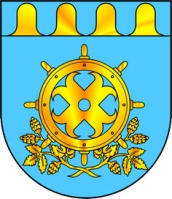 ЗВЕНИГОВО МУНИЦИПАЛ РАЙОНЫН  ДЕПУТАТ – ВЛАКЫН ПОГЫНЫН  ШЫМШЕ СОЗЫВШЕСОБРАНИЕ ДЕПУТАТОВ ЗВЕНИГОВСКОГО МУНИЦИПАЛЬНОГО РАЙОНАСЕДЬМОГО СОЗЫВА